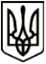 УкраїнаМЕНСЬКА МІСЬКА РАДАЧернігівська область(шоста сесія восьмого скликання )ПРОЄКТ РІШЕННЯ____травня 2021 року	№ Про зміну цільового призначення та передачу земельної ділянки в оренду ФГ «Зелений обрій»              Розглянувши звернення голови ФГ «Зелений обрій» П.Б. Перепечая, щодо затвердження проєкту землеустрою щодо відведення земельної ділянки площею 0,0650 га, кадастровий номер 7423010100:01:003:0961 в оренду зі зміною цільового призначення з «для розміщення та експлуатації основних, підсобних і допоміжних будівель та споруд будівельних організацій та підприємств» на «для іншого сільськогосподарського призначення», на якій розташований об’єкт нерухомого майна, який знаходиться на праві приватної власності, за адресою: м. Мена, вул. Сіверський шлях, будинок 161 Ж, керуючись ст. ст. 93,122 Земельного кодексу України, Законом України «Про землеустрій», Законом України «Про оренду землі», п.34 ст. 26 Закону України «Про місцеве самоврядування в Україні», Менська міська рада ВИРІШИЛА :Затвердити проєкт землеустрою щодо відведення земельної ділянки площею 0,0650 га, кадастровий номер 7423010100:01:003:0961 в оренду ФГ «Зелений обрій» зі зміною цільового призначення з «для розміщення та експлуатації основних, підсобних і допоміжних будівель та споруд будівельних організацій та підприємств» на «для іншого сільськогосподарського призначення» на якій розташований об’єкт нерухомого майна, який знаходиться на праві приватної власності, за адресою: м. Мена, вул. Сіверський шлях, будинок 161 Ж.ФГ «Зелений обрій» внести відомості про зміну цільового призначення земельної ділянки зазначеної в п.1 цього рішення до Державного земельного кадастру. Передати в оренду ФГ «Зелений обрій» земельну ділянку площею 0,0650 га, кадастровий номер 7423010100:01:003:0961 для іншого сільськогосподарського призначення (Код КВЦПЗ – 01.13), на якій розташований об’єкт нерухомого майна, який знаходиться на праві приватної власності, за адресою: м. Мена, вул. Сіверський шлях, будинок 161 Ж, строком на 20 (двадцять) років та установити орендну плату в розмірі 5 % від нормативної грошової оцінки в рік, відповідно до рішення 40 сесії Менської міської ради 7 скликання від 10 липня 2020 року № 257 «Про затвердження ставок орендної плати за земельні ділянки на території Менської ОТГ», яка повинна сплачуватись в строки передбачені чинним законодавством.Доручити міському голові укласти відповідний договір оренди землі з ФГ «Зелений обрій».5. Контроль за виконанням рішення покласти на постійну комісію з питань містобудування, будівництва, земельних відносин та охорони природи, та на заступника міського голови з питань діяльності виконавчих органів ради 
В.І. Гнипа.Міський голова	Г.А. Примаков